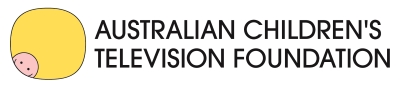 Content and Curriculum Resources Available for Primary & Secondary Schools in FUSEVictorian DET teachers and students have access to some of the best Australian-made children’s television and curriculum resources developed by the Australian Children’s Television Foundation in the FUSE portal. These include:Little Lunch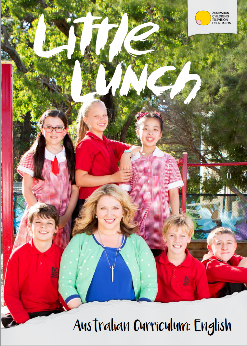 A comedy mockumentary series that follows the dramas that occur at primary school during recess … or Little Lunch!Available in FUSEAll 26 episodes of TV seriesLiteracy and cross-curricular resourcesLittle Lunch AppCast & author webinarsVictorian Curriculum Areas: Civics and Citizenship, Critical and Creative Thinking, Drama, English, Ethical Capability, Health and Physical Education, Media Arts, Personal and Social CapabilityTarget Audience: The Little Lunch series is rated PG and is suitable for middle and upper primary students.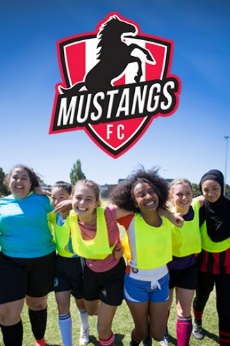 Mustangs FCComedy drama about teenage girls who are abandoning the sidelines to start their local football club’s first all-female team.Available in FUSEAll 13 episodes of TV seriesTeaching Toolkit Curriculum ResourceCast webinarVictorian Curriculum Areas: Civics &Citizenship, Critical & Creative Thinking, Drama, English, Ethical Capability, Intercultural Understanding, Health & Physical Education, Media Arts, Personal & Social CapabilityTarget Audience: The Mustangs FC series is rated PG and is suitable for middle-years students.Lah-Lah’s Adventures – F-2 Music for Everyone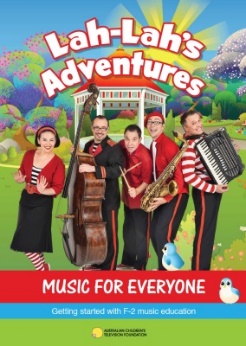 A music education resource for F-2 general classroom teachers who don’t necessarily have a music background.Available in FUSE43 music and tutorial video clipsLiteracy and cross-curricular resourcesVictorian Curriculum Areas: Dance, Drama, English, Health and Physical Education, Media Arts, Music, Personal and Social CapabilityTarget Audience: The Music for Everyone resource is rated G and is suitable for early years and lower primary students.Woven Threads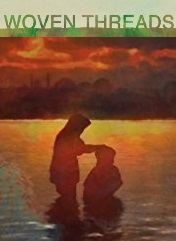 Through beautiful and powerful animations Woven Threads presents eight varied and moving stories of refugees. Available in FUSEAll 8 episodes of the animated seriesCurriculum ResourceVictorian Curriculum Areas: Civics & Citizenship, Drama, Economics & Business, English, Ethical & Intercultural Capability, Geography, Health & Physical Education, History, Media Arts, Personal & Social Capability, Visual ArtsTarget Audience: The Woven Threads series is rated PG and is     suitable for middle years and senior secondary.MY:24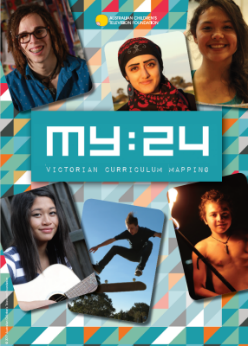 26 young people from aroud Australia tell their story about the day that changed their lives forever in a series of short documentaries.Available in FUSEAll 26 episodes of the documentary TV seriesCurriculum ResourceVictorian Curriculum Areas: Civics and Citizenship, Critical and Creative Thinking, English, Ethical Understanding, Health and Physical Education, Humanities and Social Sciences, Intercultural Understanding, Personal and Social CapabilityTarget Audience: The MY:24 series is rated PG and is suitable for middle-years and senior secondary students.